Amsterdam, 13 februari 2015 — D-Link schept nieuwe mogelijkheden voor kleine bedrijven en filialen door het leveren van netwerkbeveiliging op ondernemingsniveau tegen een zeer scherpe prijs met de lancering van de Unified Services Router (DSR-150N).Een rapport van Research and Markets voorspelt dat tussen 2012 en 2016 de Global Virtual Private Network Routermarkt groeit met een jaarlijks percentage van 4.7 procent. Een van de belangrijkste factoren voor deze marktgroei is de vraag naar betaalbare oplossingen.De D-Link Unified Service Router is een betaalbare, hoogwaardige oplossing die bedrijven in staat stelt om hun netwerk overal te beveiligen: op kantoor, thuis en onderweg. Een volledig uitgerust virtual private network (VPN) geeft flexwerkers en filialen een beveiligde link naar het bedrijfsnetwerk. De router ondersteunt ook afzonderlijke Virtual LANs (VLANs) waardoor het netwerk kan worden opgedeeld, bijvoorbeeld om bezoekers in staat te stellen om het internet te gebruiken zonder ze toegang te geven tot het volledige bedrijfsnetwerk.Het wide area network (WAN) kan simpel worden aangevuld met een 3G mobiele verbinding door een dongle in de USB-poort te steken. Dit betekent dat de router automatisch zal overstappen naar het mobiele netwerk als de bekabelde internetverbinding uitvalt."Tegenwoordig is een robuust en veilig netwerk voor kleine bedrijven en filialen essentieel, maar het moet ook gemakkelijk kunnen worden ingevoerd en beheerd," zegt Kevin Wen, President van D-Link Europe Ltd. "De D-Link Unified Services Router is een betaalbare oplossing die bedrijven in staat stelt om beveiligde toegang op afstand en afzonderlijke netwerktoegang te leveren voor medewerkers en gasten, en dit alles met gegarandeerde connectiviteit."De Unified Services Router ondersteunt alle nieuwste netwerkfuncties, waaronder IPv6 compliance, bandwidth management en een SPI firewall. Een Secure Sockets Layer (SSL) VPN-tunnel verschaft toegang op afstand tot een centraal bedrijfsnetwerk. Op soortgelijke wijze gebruiken site-to-site VPN-tunnels IP Security (IPSec) Protocol, Point-to-Point Tunnelling Protocol (PPTP) of Layer 2 Tunnelling Protocol (L2TP) om de verbinding van filialen te bevorderen via encrypted virtual links.De Unified Services Router is ook een D-Link Green-product. Als zodanig zal het energieverbruik aanpassen op basis van de gedetecteerde kabellengte en linkstatus. Dit zorgt ervoor dat het stroomverbruik zo laag mogelijk wordt gehouden, terwijl naleving van RoHS en WEEE-richtlijnen dit D-Link Green gecertificeerd apparaat een milieuverantwoorde keus maken.Insert local pricing information: xxxVolg ons op onze social media kanalen: Facebook, Twitter en YouTube - Einde bericht-Perscontact:Stijn ZwinkelsGraylingTel: +31 (0)20 575 4008Email: stijn.zwinkels@grayling.comOver D-LinkD-Link is een internationale marktleider op het gebied van netwerkinfrastructuur. Het bedrijf levert inmiddels al 28 jaar prestatiegerichte, innovatieve en intuïtieve producten voor bedrijven en particulieren. Al een kwart eeuw lang ontwerpt, ontwikkelt en produceert D-Link geprezen oplossingen voor netwerken, draadloze verbindingen, opslag, beveiliging en IP-surveillance. D-Link levert zijn uitgebreide aanbod netwerkproducten aan organisaties en consumenten via een internationaal netwerk van distributiepartners en serviceproviders. D-Link weet hoe belangrijk het is om gegevens en digitale content te kunnen openen, beheren, beveiligen en delen en is een pionier op het gebied van IP-technologie om zo een volledig geïntegreerde Digitale Home en businessnetwerkervaring te kunnen bieden. D-Link en D-Link-logo’s zijn handelsmerken of geregistreerde handelsmerken van D-Link Corporation of zijn dochterondernemingen. Alle andere merken van derden hierin genoemd zijn zijn mogelijk handelsmerken van hun respectieve eigenaren. Copyright © 2013. D-Link. Alle rechten voorbehouden. 
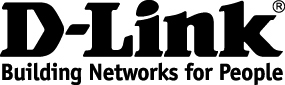                                   PERSBERICHT
D-Link biedt flexwerkers veilige netwerkverbinding met Unified Services Router
Betaalbaar, flexibel apparaat geeft impuls aan alle niveaus van de VPN-routermarkt